Nr.  6275  din 13.01,2020ANUNŢ COLECTIV,pentru comunicare prin publicitate              În temeiul  art. 47 alin. (5) din Legea nr. 207 din 20.07.2015 privind Codul de procedură fiscală, republicată, cu modificările şi completările ulterioare, comunicăm că au fost emise acte administrative fiscale pentru următorii contribuabili:                            Actul administrativ fiscal poate fi consultat de titularul acestuia la sediul Direcţiei Generala Impozite, Taxe si Alte Venituri Locale – Serviciul de Urmarire si Executare Silită,Amenzi din  str. Domnească nr. 13, bl. L parter.              Prezentele acte administrative fiscale se consideră communicate în termen de 15 zile de la data afişării anunţului, respectiv         .              Dacă aveţi nelămuriri în legătură cu acest anunţ, o puteţi contacta pe doamna Ciriplinschi Aurora la sediul nostru sau la numărul de telefon 0236/307790.                                                                                                                           ŞEF SERVICIU                                                                                                     Cj. Adriana EnacheNr. crtNumele şi prenumele / denumirea contribuabiluluiDomiciliul fiscal al contribuabiluluiDenumirea actului administrativ fiscal / nr. şi data actului: somatia nr.1ANDRIEV ANDREI SILVIUStr. AVIATORILOR Nr. 2 Bl. Z4 Ap. 251304394/14,10,20192ANDRIEV ANDREI SILVIUStr. AVIATORILOR Nr. 2 Bl. Z4 Ap. 251301226/11,10,20193APERGHIS LEONARDStr. CLUJ Nr. 5 Bl. D3 Ap. 2283038/09,10,20194APOSTOL EUGENStr. TECUCI Nr. 5 Bl. V2 Ap. 3271000/09,09,20195ARFIRE FLORINStr. BASARABIEI Nr. 121 Bl. C17 Ap. 11301023/27,09,20196BACANA ADRIANStr. NAE LEONARD Nr. 21 Bl. R1 Ap. 3271617/03,10,20197BIRA CRISTIANStr. ALBA IULIA Nr. 3 Bl. L6 Ap. 4273311/17,10,20198BOGHICI RUDOLF VIORELStr. ALBA IULIA Nr. 3 Bl. L6 Ap. 481304788/10,10,20199BUCSAN ADRIANStr. BASARABIEI Nr. 74300011/02,10,201910BUCSAN ADRIANStr. BASARABIEI Nr. 74299184/02,10,201911BUCSAN ADRIANStr. BASARABIEI Nr. 74299216/02,10,201912 BUCSAN ADRIANStr. BASARABIEI Nr. 74299202/02,10,201913CHIRIAC MARIAStr. CALUGARENI Nr. 8 Bl. P2A Ap. 1161303902/17,10,201914CHIRILA GEORGELStr. CALUGARENI Nr. 11 Bl. L1A Ap. 17268268/08,10,201915CIOBANU CRISTINEL-MIRELStr. NAE LEONARD Nr. 2 Bl. C4 Ap. 35271548/09,09,201916CIOLAN ZAMFIRStr. SATURN Nr. 28 Bl. B4 Ap. 21282554/02,10,201917COJOCARU DANIELStr. PODUL INALT Nr. 3 Bl. K10 Ap. 71312124/10,10,201918COMINOS LEONARDOStr. SATURN Nr. 24 Bl. D3 Ap. 2271633/09,09,201919COMINOS LEONARDOStr. SATURN Nr. 24 Bl. D3 Ap. 2265514/09,10,201920CONSTANTIN GABRIELA ADRIANAStr. NAE LEONARD Nr. 43 Bl. U11 Ap. 111307229/27,09,201921CONSTANTIN GABRIELA ADRIANAStr. NAE LEONARD Nr. 43 Bl. U11 Ap. 111307235/27,09,201922CONSTANTIN GABRIELA ADRIANAStr. NAE LEONARD Nr. 43 Bl. U11 Ap. 111307240/27,09,201923CONSTANTIN GABRIELA ADRIANAStr. NAE LEONARD Nr. 43 Bl. U11 Ap. 111307248/27,09,201924CORPACIU MARIUSStr. CLUJ Nr. 7 Bl. D5C Ap. 371301272/11,10,201925COSTIN GEORGEStr. NUFARULUI Nr. 2 Bl. S15 Ap. 34271687/09,10,201926CUCOS ADRIAN CRISTINELStr. NAE LEONARD Nr. 4 Bl. C4A Ap. 33290645/09,10,201927DULAN DRAGOS  IULIANStr. TECUCI Nr. 208 Bl. O1 Ap. 341304948/04,10,201928DUMITRESCU SORIN-DANIELStr. SATURN Nr. 6 Bl. C1 Ap. 58299017/11,10,201929ENACHE DANUT ANDREIStr. CLUJ Nr. 9 Bl. D5B Ap. 1283397/02,10,201930ENACHE GEORGE CRISTIANStr. TECUCI Nr. 227 Bl. PM5 Ap. 15273894/08,08,201931FLUTURE (CALAMUZ) LILIANAStr. NAE LEONARD Nr. 27 Bl. R3 Ap. 12279355/30,08,201932GAVRILA NICOLAEStr. TECUCI Nr. 211 Bl. M7 Ap. 38283790/02,10,201933GHEORGHE IONUTStr. NUFARULUI Nr. 7 Bl. S8 Ap. 521302489/27,09,201934GHEORGHITA COSTELStr. NAE LEONARD Nr. 5 Bl. C3B Ap. 281301006/27,09,201935GHERGHI ANAStr. SATURN Nr. 34 Bl. I7 Ap. 130268516/16,09,201936GHIZELA VASILE-IULIANStr. SATURN Nr. 32 Bl. I6 Ap. 69287347/13,09,201937GRAUR IULIANStr. TECUCI Nr. 193 Bl. N7 Ap. 43271644/03,02,201938GRUIA RUSCANStr. SATURN Nr. 32 Bl. I6 Ap. 92270763/09,10,201939GUSATU GILBERT ANDREIStr. SATURN Nr. 32 Bl. I6 Ap. 118297512/17,09,201940HANGANU VASILEStr. AUREL VLAICU Nr. 25 Bl. Z2 Ap. 121305301/04,10,201941IACOB  MARIANAStr. CALUGARENI Nr. 10 Bl. P4 Ap. 52271240/09,09,201942IFTEMIE GABRIEL-IULIANStr. ALBA IULIA Nr. 1BIS Bl. K2B Ap. 9268320/08,10,201943ILIE AURELIANStr. ALBA IULIA Nr. 1BIS Bl. K2B Ap. 12277493/26,08,201944IONESCU MIRCEAStr. CALUGARENI Nr. 8 Bl. U8 Ap. 49277514/26,08,201945IONESCU MIRCEAStr. CALUGARENI Nr. 8 Bl. U8 Ap. 49282982/09,10,201946IONESCU MIRCEAStr. CALUGARENI Nr. 8 Bl. U8 Ap. 49282981/09,10,201947IONITA CRISTIANStr. NAE LEONARD Nr. 22 Bl. S3 Ap. 61303711/24,09,201948IORDACHE NECULINAStr. CALUGARENI Nr. 17 Bl. T5 Ap. 16	267041/16,09,201949IVAN CIPRIAN-CRISTIANStr. NAE LEONARD Nr. 18 Bl. S1 Ap. 12268253/08,10,201950LECA GABRIELStr. MARASTI Nr. 40298785/17,10,201951LUCA ROXANA CRISTINAStr. TECUCI Nr. 223 Bl. PM3 Ap. 11283818/02,10,201952LUPU DANUTStr. CALUGARENI Nr. 14 Bl. U1A Ap. 40285184/09,10,201953MACARNEANU AURELIA CERASELAStr. TECUCI Nr. 161285952/09,10,201954MARGEAN EUSEBIU GABRIELStr. CLUJ Nr. 17 Bl. H3 Ap. 36270857/09,10,201955MAXIM NICUSOR GABRIELStr. SATURN Nr. 9 Bl. C18 Ap. 421301224/11,10,201956MELINTE CONSUELAStr. TECUCI Nr. 217 Bl. PM7 Ap. 131303865/17,10,201957MELINTE DIANA ROBERTAStr. TECUCI Nr. 217 Bl. PM7 Ap. 13272335/04,10,2019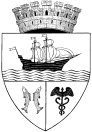 